
История моей семьи во время Великой Отечественной войны                             Галяутдинов  Вильдан Рашитович                                                      (1910-1944г)  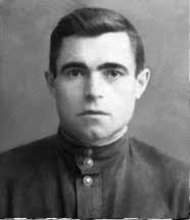 Мой рассказ основан на устной истории моей  семьи . Галяутдинов Вильдан Рашитович участник Великой Отечественной войны, рядовой. Родился в городе чистополе в декабре 1910 г.        Мой дедушка рассказывал нашей семье разные истории их жизни , как например , одно событие ,которое произошло в воскресенье в 4 утра . Вся семья была дома, соседи постучали в окно и сказали моему прадедушке  : «Вильдан, вставай, началась война !»       На следующее утро мой прадедушка пошел в Чистопольский военкомат и ушел на войну. Его призвали в ленинградскую область.         Семья была в сложной ситуации . Прабабушка осталась одна с 6 детьми. Приходилось вставать в 3 утра и стоять в огромной очереди за кусочком хлеба, работала на сложных работах , чтобы прокормить детей.         Прадедушка воевал  до 1944г. В 1944г был ранен в ногу , лежал в госпитале, получил инвалидность 1 группы. С госпиталя комиссовали по ранению и отправили домой . Через 3 дня мой прадедушка умер от осложнения дома .        Описывая историю прабабушки и прадедушки, я поняла, что они прожили достойную жизнь, преодолевая жизненные трудности, не жалуясь на судьбу, выполняя свой долг перед семьей, страной, родиной, вырастили достойных детей и внуков, правнуков.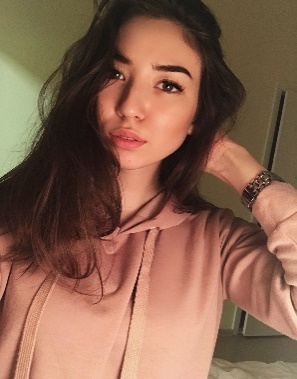                                                                                                            Работу выполнила:                                                                                                            Галяутдиноа Эльвина 